Autorización para la publicación de Trabajos Fin de Grado/Máster en TAUJA,  Repositorio de Trabajos Académicos de la Universidad de Jaén 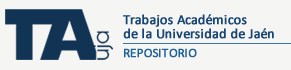 En ______________, a ____de ______________ de 20___	Firma del autor /a 	 	                                        Firma del Tutor/a De interés:   La Universidad de Jaén expone que:  Los derechos de autor quedan protegidos mediante la autorización de cesión no exclusiva de derechos entre la Universidad y el autor, o en su caso, autores,  que se reserva/n el derecho de publicar sus trabajos en otras editoriales y soportes. Por su parte, la Universidad garantiza la visibilidad y acceso a la producción científica y docente que genera.  Los Trabajos Fin de Grado/Máster estarán protegidos por licencias Creative Commons del tipo “Reconocimiento -no comercial - sin obra derivada” de modo que los usuarios estarán obligados a citar y reconocer los créditos de los trabajos de la manera que especifique el autor, no se podrán utilizar para fines comerciales y no se podrán alterar, transformar o generar una obra derivada a partir de los mismos.  La integridad del contenido del Trabajo queda garantizada por las opciones de seguridad del formato de almacenamiento utilizado que será PDF u otros de similares características que en el futuro pudieran determinarse.  La autorización tiene, en principio, una vigencia indefinida, si bien se podrá, en cualquier momento, revocar la autorización que ha prestado, siempre y cuando el autor o autores manifiesten dicha voluntad por escrito ante la Universidad de Jaén.  Circunstancias excepcionales Se contempla como circunstancia excepcional la no autorización de acceso abierto a los trabajos depositados en TAUJA, como puede ser, la existencia de convenios de confidencialidad con empresas o la posibilidad de generación de patentes que recaigan sobre el contenido del trabajo, o cualquier otro motivo estimado, se establece el siguiente procedimiento para asegurar la no publicidad de estos trabajos: Informe motivado. Se adjuntará un Informe motivado del director/a del TFG/TFM, exponiendo la razón por la cual no considera oportuno la difusión en abierto de dicho trabajo. Fecha fin de embargo. En este informe se indicará la fecha a partir de la cual, vencen los motivos del embargo. A partir de la fecha indicada se podrá visualizar el documento a texto completo.  Datos personales  Datos personales  Datos personales  DNI DNI Primer Apellido Segundo Apellido Nombre Nombre Nombre Datos Académicos Datos Académicos Datos Académicos Titulación que ha cursado (Grado o Máster)Titulación que ha cursado (Grado o Máster)Titulación que ha cursado (Grado o Máster)CentroTítulo del trabajo en españolTítulo del trabajo en españolTítulo del trabajo en españolTítulo del trabajo en inglésTítulo del trabajo en inglésTítulo del trabajo en inglésTutor/a del TFG/TFM Tutor/a del TFG/TFM Tutor/a del TFG/TFM Universidad/InstituciónUniversidad/InstituciónUniversidad/InstituciónPropiedad intelectual compartida (artículo 17.2 del RRAEA - márquese lo que corresponda):Propiedad intelectual compartida (artículo 17.2 del RRAEA - márquese lo que corresponda):Propiedad intelectual compartida (artículo 17.2 del RRAEA - márquese lo que corresponda):Propiedad intelectual compartida (artículo 17.2 del RRAEA - márquese lo que corresponda):SíNoNoEL AUTOR MANIFIESTA  Que es el autor de la obra y por tanto titular de los derechos de explotación, o en su caso, cuenta con el consentimiento del resto de los autores.  Igualmente declara que es autor original del trabajo, en el sentido de que no ha utilizado fuentes sin citarlas debidamente.EL AUTOR MANIFIESTA  Que es el autor de la obra y por tanto titular de los derechos de explotación, o en su caso, cuenta con el consentimiento del resto de los autores.  Igualmente declara que es autor original del trabajo, en el sentido de que no ha utilizado fuentes sin citarlas debidamente.EL AUTOR MANIFIESTA  Que es el autor de la obra y por tanto titular de los derechos de explotación, o en su caso, cuenta con el consentimiento del resto de los autores.  Igualmente declara que es autor original del trabajo, en el sentido de que no ha utilizado fuentes sin citarlas debidamente.EL AUTOR MANIFIESTA  Que es el autor de la obra y por tanto titular de los derechos de explotación, o en su caso, cuenta con el consentimiento del resto de los autores.  Igualmente declara que es autor original del trabajo, en el sentido de que no ha utilizado fuentes sin citarlas debidamente.EL AUTOR MANIFIESTA  Que es el autor de la obra y por tanto titular de los derechos de explotación, o en su caso, cuenta con el consentimiento del resto de los autores.  Igualmente declara que es autor original del trabajo, en el sentido de que no ha utilizado fuentes sin citarlas debidamente.EL AUTOR MANIFIESTA  Que es el autor de la obra y por tanto titular de los derechos de explotación, o en su caso, cuenta con el consentimiento del resto de los autores.  Igualmente declara que es autor original del trabajo, en el sentido de que no ha utilizado fuentes sin citarlas debidamente.EL AUTOR MANIFIESTA  Que es el autor de la obra y por tanto titular de los derechos de explotación, o en su caso, cuenta con el consentimiento del resto de los autores.  Igualmente declara que es autor original del trabajo, en el sentido de que no ha utilizado fuentes sin citarlas debidamente.AMBOS AUTORIZAN  A la Universidad de Jaén (UJA) para publicar el citado Trabajo Fin de Grado/Máster en TAUJA con fines docentes y de investigación, en el formato que se considere necesario para su libre acceso, permitiendo solamente la visualización del mismo. Esta autorización viene refrendada por la firma del director/a o tutor/a del trabajo. La UJA, en virtud del presente documento, adquiere el derecho de poder difundir el Trabajo Fin de Grado/Máster a través de Internet o de otros medios. AMBOS AUTORIZAN  A la Universidad de Jaén (UJA) para publicar el citado Trabajo Fin de Grado/Máster en TAUJA con fines docentes y de investigación, en el formato que se considere necesario para su libre acceso, permitiendo solamente la visualización del mismo. Esta autorización viene refrendada por la firma del director/a o tutor/a del trabajo. La UJA, en virtud del presente documento, adquiere el derecho de poder difundir el Trabajo Fin de Grado/Máster a través de Internet o de otros medios. AMBOS AUTORIZAN  A la Universidad de Jaén (UJA) para publicar el citado Trabajo Fin de Grado/Máster en TAUJA con fines docentes y de investigación, en el formato que se considere necesario para su libre acceso, permitiendo solamente la visualización del mismo. Esta autorización viene refrendada por la firma del director/a o tutor/a del trabajo. La UJA, en virtud del presente documento, adquiere el derecho de poder difundir el Trabajo Fin de Grado/Máster a través de Internet o de otros medios. AMBOS AUTORIZAN  A la Universidad de Jaén (UJA) para publicar el citado Trabajo Fin de Grado/Máster en TAUJA con fines docentes y de investigación, en el formato que se considere necesario para su libre acceso, permitiendo solamente la visualización del mismo. Esta autorización viene refrendada por la firma del director/a o tutor/a del trabajo. La UJA, en virtud del presente documento, adquiere el derecho de poder difundir el Trabajo Fin de Grado/Máster a través de Internet o de otros medios. AMBOS AUTORIZAN  A la Universidad de Jaén (UJA) para publicar el citado Trabajo Fin de Grado/Máster en TAUJA con fines docentes y de investigación, en el formato que se considere necesario para su libre acceso, permitiendo solamente la visualización del mismo. Esta autorización viene refrendada por la firma del director/a o tutor/a del trabajo. La UJA, en virtud del presente documento, adquiere el derecho de poder difundir el Trabajo Fin de Grado/Máster a través de Internet o de otros medios. AMBOS AUTORIZAN  A la Universidad de Jaén (UJA) para publicar el citado Trabajo Fin de Grado/Máster en TAUJA con fines docentes y de investigación, en el formato que se considere necesario para su libre acceso, permitiendo solamente la visualización del mismo. Esta autorización viene refrendada por la firma del director/a o tutor/a del trabajo. La UJA, en virtud del presente documento, adquiere el derecho de poder difundir el Trabajo Fin de Grado/Máster a través de Internet o de otros medios. SiAMBOS AUTORIZAN  A la Universidad de Jaén (UJA) para publicar el citado Trabajo Fin de Grado/Máster en TAUJA con fines docentes y de investigación, en el formato que se considere necesario para su libre acceso, permitiendo solamente la visualización del mismo. Esta autorización viene refrendada por la firma del director/a o tutor/a del trabajo. La UJA, en virtud del presente documento, adquiere el derecho de poder difundir el Trabajo Fin de Grado/Máster a través de Internet o de otros medios. AMBOS AUTORIZAN  A la Universidad de Jaén (UJA) para publicar el citado Trabajo Fin de Grado/Máster en TAUJA con fines docentes y de investigación, en el formato que se considere necesario para su libre acceso, permitiendo solamente la visualización del mismo. Esta autorización viene refrendada por la firma del director/a o tutor/a del trabajo. La UJA, en virtud del presente documento, adquiere el derecho de poder difundir el Trabajo Fin de Grado/Máster a través de Internet o de otros medios. AMBOS AUTORIZAN  A la Universidad de Jaén (UJA) para publicar el citado Trabajo Fin de Grado/Máster en TAUJA con fines docentes y de investigación, en el formato que se considere necesario para su libre acceso, permitiendo solamente la visualización del mismo. Esta autorización viene refrendada por la firma del director/a o tutor/a del trabajo. La UJA, en virtud del presente documento, adquiere el derecho de poder difundir el Trabajo Fin de Grado/Máster a través de Internet o de otros medios. AMBOS AUTORIZAN  A la Universidad de Jaén (UJA) para publicar el citado Trabajo Fin de Grado/Máster en TAUJA con fines docentes y de investigación, en el formato que se considere necesario para su libre acceso, permitiendo solamente la visualización del mismo. Esta autorización viene refrendada por la firma del director/a o tutor/a del trabajo. La UJA, en virtud del presente documento, adquiere el derecho de poder difundir el Trabajo Fin de Grado/Máster a través de Internet o de otros medios. AMBOS AUTORIZAN  A la Universidad de Jaén (UJA) para publicar el citado Trabajo Fin de Grado/Máster en TAUJA con fines docentes y de investigación, en el formato que se considere necesario para su libre acceso, permitiendo solamente la visualización del mismo. Esta autorización viene refrendada por la firma del director/a o tutor/a del trabajo. La UJA, en virtud del presente documento, adquiere el derecho de poder difundir el Trabajo Fin de Grado/Máster a través de Internet o de otros medios. AMBOS AUTORIZAN  A la Universidad de Jaén (UJA) para publicar el citado Trabajo Fin de Grado/Máster en TAUJA con fines docentes y de investigación, en el formato que se considere necesario para su libre acceso, permitiendo solamente la visualización del mismo. Esta autorización viene refrendada por la firma del director/a o tutor/a del trabajo. La UJA, en virtud del presente documento, adquiere el derecho de poder difundir el Trabajo Fin de Grado/Máster a través de Internet o de otros medios. NoMotivación de la no aceptación de publicación en abierto del TFG/TFM en TAUJA  Fecha de embargo (en su caso): _________________________________________________  Resumen Castellano (máx. 150 palabras)Resumen Castellano (máx. 150 palabras)Resumen Castellano (máx. 150 palabras)NoNoNoResumen Inglés (máx. 150 palabras)Resumen Inglés (máx. 150 palabras)Resumen Inglés (máx. 150 palabras)Nomenclatura Internacional de Unesco para la Ciencia y Tecnología(http://skos.um.es/unesco6/)Nomenclatura Internacional de Unesco para la Ciencia y Tecnología(http://skos.um.es/unesco6/)Nomenclatura Internacional de Unesco para la Ciencia y Tecnología(http://skos.um.es/unesco6/)Códigos UNESCODescriptor castellanoDescriptor Inglés 